Факультет мировой экономики и международной торговлиКафедра экономикиУТВЕРЖДЕНОна заседании Ученого Совета ИМЭСПротокол  № 11 от 15.04.2018  годаРектор ИМЭС  __________________Т.П. БогомоловаПРОГРАММАПРОИЗВОДСТВЕННОЙ ПРАКТИКИпо получению профессиональных умений и опыта профессиональной деятельностинаправление подготовки 38.03.01 Экономика(уровень бакалавриата)Профиль подготовки «Мировая экономика»Предназначена для очной, очно-заочной и заочной форм обученияМосква 20181 ОБЩИЕ ПОЛОЖЕНИЯВ соответствии с Федеральным государственным образовательным стандартом подготовки бакалавров по направлению подготовки 38.03.01 Экономика обучающиеся за время обучения должны пройти производственную практику.Вид практики: производственная практика.Тип практики: производственная практика по получению профессиональных умений и опыта профессиональной деятельности.Производственная практика по получению профессиональных умений и опыта профессиональной деятельности (далее – практика) является частью основной профессиональной образовательной программы высшего образования подготовки бакалавра по направлению подготовки 38.03.01 Экономика и представляет собой вид учебных занятий, непосредственно ориентированных на профессионально-практическую подготовку обучающихся.Место практики в структуре ОПОП ВО: данная практика входит в раздел «Б.2. Практики» ФГОС ВО, который в полном объеме относится к вариативной части программы, является обязательным этапом обучения бакалавра экономики, ей предшествуют дисциплины: «Право», «Социология», «Психология», «Микроэкономика», «Макроэкономика», «Теория вероятностей и математическая статистика», «Методы оптимальных решений», «Эконометрика», «История экономики», «Безопасность жизнедеятельности», «Теория организации», «История экономических учений», «Менеджмент», Учебная практика и др.Объем практики в зачетных единицах и ее продолжительность в неделях либо в академических или астрономических часах: объем зачетных единиц по практике определяются учебным планом в соответствии с ФГОС ВО по направлению подготовки 38.03.01 Экономика. Общая трудоемкость практики по каждой форме обучения составляет три зачетных единицы (108 академических часов) – 2 недели, в том числе 4 часа – контактная работа (индивидуальные и групповые консультации и инструктажи).Способы проведения практики: стационарная или выездная.Форма проведения практики: дискретно.2 ЦЕЛИ И ЗАДАЧИ ПРАКТИКИЦель практики – формирование планируемых результатов обучения при прохождении практики, соотнесенных с планируемыми результатами освоения образовательной программы, а также детальное знакомство обучающихся с видами экономической работы на предприятии; практическое применение знаний, полученных при теоретическом изучении профессиональных и специальных дисциплин; приобретение практических навыков экономической работы в области планирования, анализа и управления производством.Задачи практики:закрепление, расширение и углубление теоретических знаний, полученных в ходе изучения дисциплин базовой и вариативной частей программы, раскрывающих особенности организационно-управленческой, информационно-аналитической и предпринимательской деятельности;знакомство и изучение объекта производственной практики;приобретение опыта работы в трудовых коллективах при решении производственно-экономических вопросов;получение дополнительной информации об особенностях разрешения различных финансово-экономических вопросов компетентными должностными лицами тех организаций (учреждений), в которых обучающиеся проходят практику;изучение производственно–хозяйственной и финансовой деятельности предприятия;изучение и анализ организации экономического (финансового) отдела организации (учреждения);изучение конкретной производственной и другой деловой документации;изучение производственно-хозяйственной и финансовой деятельности предприятия;формирование необходимого информационного обеспечения расчетов экономических и финансовых показателей деятельности предприятий;определение финансового состояния предприятия;ознакомление с планом технико-экономического развития предприятия и проработка мероприятий по реализации выявленных резервов, улучшения финансово-хозяйственной ситуации на предприятии.3 ПЕРЕЧЕНЬ ПЛАНИРУЕМЫХ РЕЗУЛЬТАТОВ ОБУЧЕНИЯ ПРИ ПРОХОЖДЕНИИ ПРАКТИКИ, СООТНЕСЕННЫХ С ПЛАНИРУЕМЫМИ РЕЗУЛЬТАТАМИ ОСВОЕНИЯ ОБРАЗОВАТЕЛЬНОЙ ПРОГРАММЫВ результате прохождения практики обучающийся формирует следующие компетенции:4 СОДЕРЖАНИЕ ПРАКТИКИПрактика осуществляется в три этапа:Подготовительный этап (проведение инструктивного собрания,  доведение до обучающихся индивидуальных заданий (Приложение №6) на практику, рабочего графика (плана) проведения практики, проведение инструктажа, видов отчетности по практике).Содержательный этап (ознакомление обучающихся с содержанием и спецификой деятельности организации, выполнение обучающимися заданий, их участие в различных видах профессиональной деятельности).Результативно-аналитический этап (оформление обучающимися отчета о практике, анализ проделанной работы и подведение её итогов).5 МЕТОДИЧЕСКИЕ ТРЕБОВАНИЯ К ПОРЯДКУ ПРОХОЖДЕНИЯ И ФОРМАМ, СОДЕРЖАНИЮ ОТЧЕТА ПО ИТОГАМ ПРОХОЖДЕНИЯ ПРАКТИКИФормы отчетности по практике:отзыв (Приложение №4) о прохождении практики, составленный руководителем практики от профильной организации. Для составления отзыва используются данные анализа деятельности обучающегося во время практики, результаты выполнения заданий и заключений специалистов-экспертов (при необходимости). В отзыве руководителя практики от предприятия по месту прохождения практики необходимо дать оценку отношению практиканта к работе (с подписью ответственного лица), поставить дату завершения практики и круглую печать предприятия;отчет о прохождении практики, составленный по утвержденной форме (бланк титульного листа находится в Приложении №1). Аттестацию осуществляет руководитель практики от Института. По итогам аттестации прохождения практики выставляется дифференцированная оценка.Рекомендуется последние пять дней практики посвятить составлению отчета в формате Microsoft Word.Текст отчета по практике набирается в текстовом редакторе Microsoft Word в формате А4, содержит примерно 1800 знаков на странице (включая пробелы и знаки препинания), шрифт Times New Roman – обычный, размер – 14 пт; междустрочный интервал – полуторный; верхнее и нижнее поля – 2,0 см; левое – 3 см. правое – 1,5 см; абзац – 1,25 см. Объем основной части отчета должен составлять 10-20 страниц.6 ФОНД ОЦЕНОЧНЫХ СРЕДСТВ (ОЦЕНОЧНЫЕ МАТЕРИАЛЫ) ДЛЯ ПРОВЕДЕНИЯ ПРОМЕЖУТОЧНОЙ АТТЕСТАЦИИ ОБУЧАЮЩИХСЯ ПО ПРАКТИКЕФонд оценочных средств для проведения промежуточной аттестации обучающихся по практике включает в себя:перечень компетенций с указанием этапов их формирования в процессе освоения образовательной программы;описание показателей и критериев оценивания компетенций на различных этапах их формирования, описание шкал оценивания;типовые индивидуальные задания или иные материалы, необходимые для оценки знаний, умений, навыков и (или) опыта деятельности, характеризующих этапы формирования компетенций в процессе освоения образовательной программы;методические материалы, определяющие процедуры оценивания знаний, умений, навыков и (или) опыта деятельности, характеризующих этапы формирования компетенций.Промежуточная аттестация по производственной практике осуществляется в форме дифференцированного зачета (зачета с оценкой).Для получения зачета обучающийся представляет отчет, который выполняется по результатам прохождения практики с учетом (анализом) результатов проведенных работ, проект ВКР и отзыв руководителя практики.Рабочий график (план) проведения практикиОписание показателей и критериев оценивания компетенций на различных этапах их формирования, описание шкал оцениванияОсновными этапами формирования вышеуказанных компетенций при прохождении практики является последовательное прохождение содержательно связанных между собой разделов практики. Изучение каждого раздела предполагает овладение обучающимися необходимыми элементами компетенций на уровне знаний, навыков и умений. Итоговая оценка, полученная с учетом оценивания компетенций на различных этапах их формирования, показывает успешность освоения компетенций обучающимися.При выставлении оценки учитывается качество представленных практикантом материалов и отзыв руководителя о работе обучающегося в период практики.Оценивание практики руководителем от Института. Описание шкалы оценивания руководителем«Зачтено (с оценкой «отлично»)» – обучающийся своевременно выполнил весь объем работы, требуемый программой практики, показал глубокую теоретическую, методическую, профессионально-прикладную подготовку; умело применил полученные знания во время прохождения практики, показал владение традиционными и альтернативными методами, современными приемами в рамках своей профессиональной деятельности, точно использовал профессиональную терминологию; ответственно и с интересом относился к своей работе, грамотно, в соответствии с требованиями сделал анализ проведенной работы; отчет по практике выполнил в полном объеме, результативность практики представлена в количественной и качественной обработке, продуктах деятельности, обучающийся показал сформированность компетенций.«Зачтено (с оценкой «хорошо»)» – обучающийся демонстрирует достаточно полные знания всех профессионально-прикладных и методических вопросов в объеме программы практики; полностью выполнил программу, но допустил незначительные ошибки при выполнении задания, владеет инструментарием методики в рамках своей профессиональной подготовки, умением использовать его; грамотно использует профессиональную терминологию при оформлении отчетной документации по практике.«Зачтено (с оценкой «удовлетворительно»)» – обучающийся выполнил программу практики, однако в процессе работы не проявил достаточной самостоятельности, инициативы и заинтересованности, допустил существенные ошибки при выполнении заданий практики, демонстрирует недостаточный объем знаний и низкий уровень их применения на практике; неосознанное владение инструментарием, низкий уровень владения методической терминологией; низкий уровень владения профессиональным стилем речи; низкий уровень оформления документации по практике.«Не зачтено» - обучающийся владеет фрагментарными знаниями и не умеет применить их на практике, обучающийся не выполнил программу практики, не получил положительной характеристики, не проявил инициативу, не представил рабочие материалы, не проявил склонностей и желания к работе, не представил необходимую отчетную документацию.Типовые индивидуальные задания или иные материалы, необходимые для оценки знаний, умений, навыков и (или) опыта деятельности, характеризующих этапы формирования компетенций в процессе освоения образовательной программыТиповые задания производственной практики по получению профессиональных умений и опыта профессиональной деятельности для обучающихся по направлению «Экономика», проводимой в негосударственных организацияхЗадание 1а. Дайте общую характеристику предприятия: наименование, цель создания; отраслевая принадлежность; виды деятельности; положение предприятия на рынке; основные учредительные документы, внутренняя организационно-распорядительная документация, в том числе положения, должностные инструкции, методическое обеспечение и т.п.; основные направления развития и масштабы деятельности предприятия; организационно-правовая форма и форма собственности; производственная и организационная структуры; экономическая и социальная значимость организации; масштабы, особенности деятельности.Задание 2а. Охарактеризуйте организацию управления: организационная структура управления; общие принципы управления; цели и задачи управления; методы управления; наличие современных технических средств системы управления.Задание 3а. Изучение особенностей организации производственного процесса выпуска продукции, оказания услуг, выполнения работ: основные показатели производственной деятельности организации; характеристика основных видов продукции (работ, услуг); конкурентоспособность продукции, услуг, работ; наличие лицензий, патентов, сертификатов на продукцию, услуги, работы; характеристика производственных кадров, системы оплаты и стимулирования труда.Задание 4а. Изучение планирования работы предприятия: действующая система планирования в организации (стратегическое, тактическое, бюджетное, оперативное); система внутрифирменного планирования.Задание 5а. Проведите анализ финансовых результатов деятельности предприятия (анализ за последние три года): ликвидность, финансовая устойчивость, экономический потенциал, производственная мощность по профилю; достигнутый объем выпуска продукции; прибыль; рентабельность предприятия (помощью системы показателей рентабельности), величина основных производственных фондов, их техническое состояние и степень морального износа; численность работающих и рабочих, их квалификационный уровень; обеспеченность материальными ресурсами.Задание 6а. Подготовьте исходные данные для проведения расчетов экономических и социально-экономических показателей, характеризующих деятельность хозяйствующих субъектов организации.Задание 7а. Обработайте массивы экономических данных в соответствии с поставленной задачей, проведите анализ, оценку и интерпретацию полученных результатов, обоснуйте выводы.Задание 8а. Подготовьте информационный обзор, аналитический отчет по результатам выполненного задания.Задание 9а. Подготовьте отчет по практике.Типовые задания производственной практики по получению профессиональных умений и опыта профессиональной деятельности для обучающихся по направлению «Экономика», проводимой в органах государственного управления и местного самоуправленияЗадание 1б. Ознакомление с целями, задачами и основными направлениями деятельности организации, перечнем структурных подразделений, входящих в его состав, численностью работающих в них, порядком подчиненности и взаимодействия отдельных звеньев управления, характером взаимосвязей с другими министерствами и ведомствами.Задание 2б. Изучение информационной системы: внешние и внутренние источники, отчетность, круг подотчетных единиц, порядок сводки и сроки получения отчетности, единовременные работы, сводные отчеты, предоставляемые высшему руководству, статистические справки, информация, предоставляемая муниципальным, статистическим и другим органам, а также дать общую характеристику системы циркуляции информации в министерстве.Задание 3б. Ознакомление с системой организации аналитической работы при планировании и прогнозировании развития разных отраслей, сфер деятельности и региона в целом. Отработка методологии выполняемых работ.Задание 4б. Анализ финансово-хозяйственной деятельности предприятий, министерств, ведомств.Задание 5б. Разработка прогнозных расчетов по бюджетам районов, городов, анализ исполнения бюджета.Задание 6б. Осуществление деятельности по контролю целевого и эффективного использования полученных кредитных ресурсов, бюджетных средств и средств государственных внебюджетных фондов.Задание 7б. Обработайте массивы экономических данных в соответствии с поставленной задачей, проведите анализ, оценку и интерпретацию полученных результатов, обоснуйте выводы.Задание  8б.  Подготовьте  информационный  обзор,  аналитический  отчет  по  результатам выполненного задания.Задание 9б. Подготовьте отчет по практике.Методические материалы, определяющие процедуры оценивания знаний, умений, навыков и (или) опыта деятельности, характеризующих этапы формирования компетенцийОценка знаний, умений, навыков, характеризующая этапы формирования компетенций по производственной практике проводится в форме текущей и промежуточной аттестации.К контролю текущей успеваемости относятся проверка знаний, умений и навыков, сформированных компетенций обучающихся при собеседовании и по результатам выполнения заданий отчета обучающихся в ходе индивидуальной консультации преподавателя.Промежуточная аттестация по практике проводится с целью выявления соответствия уровня теоретических знаний, практических умений и навыков по практике требованиям ФГОС ВО по направлению подготовки 38.03.01 Экономика в форме дифференцированного зачета (зачета с оценкой).Зачет проводится после завершения прохождения практики в объеме рабочей программы. Результаты аттестации практики фиксируются в экзаменационных ведомостях.Получение обучающимся неудовлетворительной оценки за аттестацию любого вида практики является академической задолженностью. Ликвидация академической задолженности по практике осуществляется путем ее повторной отработки по специально разработанному графику.7 ПЕРЕЧЕНЬ УЧЕБНОЙ ЛИТЕРАТУРЫ И РЕСУРСОВ СЕТИ «ИНТЕРНЕТ», НЕОБХОДИМЫХ ДЛЯ ПРОВЕДЕНИЯ ПРАКТИКИОсновная литература1. Шкляр М. Ф. Основы научных исследований: учебное пособие. – М: Издательско-торговая корпорация «Дашков и К°», 2017. – 208; То же [Электронный ресурс]. – URL: http://biblioclub.ru/index.php?page=book_red&id=450782&sr=1 2. Анисимов, А.А. Макроэкономика: теория, практика, безопасность: учебное пособие / А.А. Анисимов, Н.В. Артемьев, О.Б. Тихонова; под ред. Е.Н. Барикаева. – М.: Юнити-Дана, 2015. – 599 с.: табл., граф., схемы – Библиогр. В кн. – ISBN 978-5-238-01781-5; То же [Электронный ресурс]. – URL: http://biblioclub.ru/index.php?page=book&id=114708.3. Козырев, В.М. Экономическая теория: учебник / В.М. Козырев. – М.: Логос, 2015. – 350 с.: табл., граф. – Библиогр. В кн. – ISBN 978-5-98704-817-7; То же [Электронный ресурс]. – URL: http://biblioclub.ru/index.php?page=book&id=4384514. Агарков А.П. Теория организации. Организация производства: интегрированное учебное пособие. - Москва: Издательско-торговая корпорация «Дашков и К°», 2017. - 271 стр.Дополнительная литература:1. Салихов В. А. Основы научных исследований: учебное пособие. – Москва, Берлин: Директ-Медиа, 2017. – 150; То же [Электронный ресурс]. – URL: http://biblioclub.ru/index.php?page=book_red&id=455511&sr=1 2. Понуждаев, Э.А. Теория менеджмента: история управленческой мысли, теория организации, организационное поведение: учебное пособие / Э.А. Понуждаев, М.Э. Понуждаева. – М.; Берлин: Директ-Медиа, 2015. – Кн. 1. – 661 с.: ил., табл. – Библиогр. В кн. – ISBN 978-5-4475-3721-0; То же [Электронный ресурс]. – URL: http://biblioclub.ru/index.php?page=book&id=271807.Ресурсы сети Интернет:www.customs.ru – сайт Федеральной таможенной службы России. www.gks.ru – сайт Федеральной службы государственной статистики.www.economy.gov.ru – сайт Министерства экономического развития РФ.www.unstats.un.org/unsd/mbs – сайт журнала Monthly Вulletin of Statistics. www.cbr.ru – сайт Центрального банка России.www.WTO.org/english/res_e/statis_e.http://biblioclub.ru – электронная библиотечная системаhttp://www.hist.msu.ru/ER/index.html  Библиотека электронных ресурсов  МГУ им. М.В. Ломоносова. http://www.encyclopedia.ru Мир энциклопедий. 8 ПЕРЕЧЕНЬ ИНФОРМАЦИОННЫХ ТЕХНОЛОГИЙ, ИСПОЛЬЗУЕМЫХ ПРИ ПРОВЕДЕНИИ ПРАКТИКИ, ВКЛЮЧАЯ ПЕРЕЧЕНЬ ПРОГРАММНОГО ОБЕСПЕЧЕНИЯ И ИНФОРМАЦИОННЫХ СПРАВОЧНЫХ СИСТЕМПрограммное обеспечение института, являющееся частью электронной информационно-образовательной среды и базирующееся на телекоммуникационных технологиях:компьютерные обучающие программы;информационная справочная система «КонсультантПлюс».9 ОПИСАНИЕ МАТЕРИАЛЬНО-ТЕХНИЧЕСКОЙ БАЗЫ, НЕОБХОДИМОЙ ДЛЯ ПРОВЕДЕНИЯ ПРАКТИКИМатериально-техническая база должна быть достаточной для достижения цели практики, обеспечить возможность выполнения индивидуального задания по практике и написанию отчета. Рабочее место обучающегося, как правило, должно быть обеспечено компьютерным оборудованием.Материально-техническое обеспечение практики должно отвечать требованиям безопасности согласно законодательства РФ, соответствовать действующим санитарным и противопожарным нормам.Приложение №1Отчет по производственной практике по получению профессиональных умений и опыта профессиональной деятельности Период прохождения практикис «___» ________ 20__г. по «___» _______ 20__г.Выполнил студент ____ курса _________________________ формы обучения,по направлению подготовки 38.03.01 Экономика,профиль «Мировая экономика»(ФИО)Подпись студента: __________________________    Дата сдачи отчета: «____» ____________20___ г.Оценка за практику: ________________________________________________________________        ______________________                 (Ф И О преподавателя-экзаменатора)                                                  подпись«____»____________________ 20___ г.Приложение №2Декану факультета МЭиМТ ИМЭС__________________________________от студента ____ курса__________________ формы обучения______________________________________________________________________________________________________ Контактный телефон:__________________________________ЗаявлениеПрошу Вас разрешить мне пройти производственную практику по получению профессиональных умений и опыта профессиональной деятельности с «___» _________ 20___г. по «___» ___________ 20___г. в_____________________________________________________________________                                                                                                (наименование организации)Дата _________ Подпись_____________Приложение №3НАПРАВЛЕНИЕ НА ПРАКТИКУАвтономная некоммерческая организация высшего образования «Институт международных экономических связей» просит организовать прохождение в ____________________________________________________________________________                                                                                       (наименование учреждения, организации, объединения)с «____» ___________ 20___ г. по «____» __________ 20___ г. производственной практики по получению профессиональных умений и опыта профессиональной деятельности по направлению подготовки 38.03.01 Экономика, профиль «Мировая экономика» студента(ов) ___ курса _____________ формы обучения ____________________________________________________________________________                                                                                  (ф.и.о.).По результатам практики просим выдать ему(им) на руки заверенную печатью и подписью руководителя практики от организации отзыв.Декан факультета                                                                                             /_________________/.                                                                                                                  (подпись)«___» ___________ 20____г.МППриложение №4ОТЗЫВо прохождении практикиСтудент ____ курса _______________ формы обучения факультета мировой                       1/2/3/4/5                 очной/очно-заочной/заочнойэкономики и международной торговли Автономной некоммерческой организации высшего образования «Институт международных экономических связей», обучающийся по направлению подготовки 38.03.01 Экономика, профиль «Мировая экономика»(Ф.И.О. студента)в период с ____________________20___г. по ____________________20___г.проходил(а) производственную практику по получению профессиональных умений и опыта профессиональной деятельности в________________________________________________________________(полное наименование организации)Руководителем практики от организации назначен:ФИО руководителя от организацииОбучающемуся предоставлено рабочее место __________________________                                                                                                                                                               указать структурное подразделениеЗа время прохождения практики обучающийся_________________________________________________________________Успешно выполнил / в целом выполнил / выполнил с затруднениями / не выполнилутвержденное индивидуальное задание.При прохождении практики проявил(а) себя:(отражение отношения к делу, реализация умений и навыков, достижения и (или) недостатки в работе)Руководитель практики от организации:(фамилия, имя, отчество с указанием занимаемой должности)«___»_____________20__ г.                                                 _________________                                                                                                                                                                                      (подпись)                                                                                                                                               М.П.Приложение №5РАБОЧИЙ ГРАФИК (ПЛАН) проведения производственной практики по получению профессиональных умений и опыта профессиональной деятельностиОбучающегося __ курса _______________ формы обучения ____________________________________________________________________________ФИО обучающегосяНаправление подготовки 38.03.01 Экономика, профиль «Мировая экономика»Срок прохождения практики: ___________________________________________________                                                                                                                                     (указать сроки)Место прохождения практики: ________________________________________________Разработан ____________________________________________________________подпись, ФИО руководителя практики от институтаПолучено ____________________________________________________________подпись, ФИО обучающегосяПриложение №6Индивидуальное задание производственной практики по получению профессиональных умений и опыта профессиональной деятельностиОбучающегося __ курса _______________ формы обучения ____________________________________________________________________________ФИО обучающегосяНаправление подготовки 38.03.01 Экономика, профиль «Мировая экономика»Срок прохождения практики: ___________________________________________________                                                                                                                                     (указать сроки)Место прохождения практики: _________________________________________Разработано ___________________________________________________________подпись, ФИО руководителя практики от институтаПолучено ____________________________________________________________подпись, ФИО обучающегося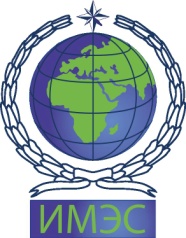 Автономная некоммерческая организация высшего образованияИНСТИТУТ МЕЖДУНАРОДНЫХ ЭКОНОМИЧЕСКИХ СВЯЗЕЙINSTITUTE OF INTERNATIONAL ECONOMIC RELATIONSКод компетенцииСодержание компетенцииПланируемый результат обучения по практикеПК-1способность собрать и проанализировать исходные данные, необходимые для расчета экономических и социально-экономических показателей, характеризующих деятельность хозяйствующих субъектовЗ.3. – основные принципы работы подразделения.ПК-1способность собрать и проанализировать исходные данные, необходимые для расчета экономических и социально-экономических показателей, характеризующих деятельность хозяйствующих субъектовУ.3. – готовить индивидуальные и коллективные решения, оптимизировать их с учетом экономических последствий и требований деловой этики.ПК-1способность собрать и проанализировать исходные данные, необходимые для расчета экономических и социально-экономических показателей, характеризующих деятельность хозяйствующих субъектовВ.3. – умением оформлять необходимую документацию, в том числе отчетную – бухгалтерскую и статистическую.ПК-2способность на основе типовых методик и действующей нормативно-правовой базы рассчитать экономические и социально-экономические показатели, характеризующие деятельность хозяйствующих субъектовЗ.3. – методики планирования и обоснования решений, принимаемых руководством подразделения.ПК-2способность на основе типовых методик и действующей нормативно-правовой базы рассчитать экономические и социально-экономические показатели, характеризующие деятельность хозяйствующих субъектовУ.3. – рассчитывать экономические и социально-экономические показатели, характеризующие деятельность хозяйствующих субъектов.ПК-2способность на основе типовых методик и действующей нормативно-правовой базы рассчитать экономические и социально-экономические показатели, характеризующие деятельность хозяйствующих субъектовВ.3. – навыками оценки соответствия деятельности организации нормативно-правовой базе.ПК-9способность организовать деятельность малой группы, созданной для реализации конкретного экономического проектаЗ.2. – основы организации деятельности малой группы для реализации конкретного проектаПК-9способность организовать деятельность малой группы, созданной для реализации конкретного экономического проектаУ.2. – уметь организовывать деятельность малой группы для реализации конкретных практических задач.ПК-9способность организовать деятельность малой группы, созданной для реализации конкретного экономического проектаВ.3. – навыками анализа деятельности малой группы при реализации конкретного экономического проекта и вносить предложения по оптимизации деятельности таких групп.№ п/пРаздел (этап) практикиВид работы на практике1Подготовительный этапПроведение инструктивного собрания с приглашением студентов и руководителей практики от института, доведение до обучающихся индивидуальных заданий на практику, видов отчетности по практике, проведение инструктажа. Согласование плана работы с руководителем практики от профильной организации2Содержательный этап. Знакомство с организацией, профилем деятельности, условиями функционирования хозяйствующего субъектаИзучение особенностей организации производственного процессаИзучение информационного обеспечения экономической работы организацииИзучение процессов планирования экономических показателей работы предприятияАнализ финансово- экономических показателей предприятияУчастие в выполнении текущей экономической работы по поручению и под руководством руководителя практики от организации (предприятия)Освоение исследовательской и аналитической деятельности экономистаПрактика в негосударственных организацияхИзучение общих условий деятельности организации – базы практики: наименование, цель создания; отраслевая принадлежность; виды деятельности; положение предприятия на рынке; основные учредительные документы, внутренняя организационно-распорядительная документация; основные направления развития и масштабы деятельности предприятия; организационно-правовая форма и форма собственности; производственная и организационная структура управления; экономическая и социальная значимость организации Изучение организации производственного процесса выпуска продукции, оказания услуг, выполнения работ: основные показатели производственной деятельности организации; характеристика основных видов продукции (работ, услуг); определение конкурентоспособности продукции, услуг, работ; изучение (при наличии) лицензий, патентов, сертификатов на продукцию, услуги, работы; характеристика производственных кадров, системы оплаты и стимулирования трудаВыяснение внутренних и внешних источников поступления информации; определение основных показателей деятельности организации; ознакомление с формами экономической, финансовой и статистической отчетности.Ознакомление с использованием информационных технологий для обработки планово-экономической информации, создание и ведение базы данных по различным показателям функционирования организации, в которой проходит производственная практика по получению профессиональных умений и опыта профессиональной деятельностиИзучение планирования работы предприятия: действующая система планирования в организации (стратегическое, тактическое, бюджетное, оперативное); изучение системы внутрифирменного планированияАнализ основных финансовых показателей деятельности предприятия на основе бухгалтерской и финансовой отчетности: осуществить сбор годовой отчетности о производственно-хозяйственной и финансовой деятельности, бухгалтерских балансов, финансовых отчетов и других плановых и отчетных форм и документов организации за три предшествующих отчетных года; анализ рабочего плана счетов организацииНакопление опыта практической работы и его критическое осмысление.Практика в органах государственного управления и местного самоуправления предполагает: ознакомление с целями,      задачами      и      основными      направлениями деятельности организаций, перечнем структурных подразделений, входящих в его состав, численностью работающих в них, порядком подчиненности и взаимодействия отдельных звеньев управления, характером взаимосвязей с другими министерствами и ведомствами; изучение информационной системы; ознакомление с системой организации аналитической работы при планировании и прогнозировании развития разных отраслей, сфер деятельности и региона в целом; отработка методологии выполняемых работ; ознакомление с формами статистической отчетностиПроведение экономических исследований по соответствующей программе в интересах дальнейшей работы над ВКР3Результативно- аналитический этапОбработка и анализ собранного фактического материала: обобщение основных технико- экономических показателей работы предприятия; анализ организации бухгалтерского и налогового учета на предприятии; расчет и анализ показателей финансовой  устойчивости  предприятия анализ и оценка процессов управления рисками на предприятии. Формирование предложений по повышению эффективности деятельности основных экономических служб учреждения (организации, предприятия).Оформление обучающимися отчета о практике, анализ проделанной работы и подведение её итогов, участие обучающихся в итоговой онлайн-конференции с приглашением работодателей и руководителей производственной практики по получению профессиональных умений и опыта профессиональной деятельности от Института, оценивающих результативность производственной практики№ п/пКонтролируемый этап практики/раздел практикиКод контролируемой компетенции (или ее части)Наименование оценочного средства1Подготовительный этап: согласование программы  и плана практики (при необходимости)ПК-1, ПК-2, ПК-9Собеседование с руководителем практики. Инструктаж по ознакомлению с требованиями охраны труда, техники безопасности, пожарной безопасности, а также правилами внутреннего трудового распорядка2Содержательный этап. Знакомство с организацией, профилем деятельности, условиями функционирования хозяйствующего субъектаИзучение особенностей организации производственного процессаИзучение информационного обеспечения экономической работы организацииИзучение процессов планирования экономических показателей работы предприятияАнализ финансово- экономических показателей предприятияУчастие в выполнении текущей экономической работы по поручению и под руководством руководителя практики от организации (предприятия)Освоение исследовательской и аналитической деятельности экономистаПК-1, ПК-2, ПК-9Выполнение заданий(задание 1а-7а, или 1б-7б)Содержательный этап. Знакомство с организацией, профилем деятельности, условиями функционирования хозяйствующего субъектаИзучение особенностей организации производственного процессаИзучение информационного обеспечения экономической работы организацииИзучение процессов планирования экономических показателей работы предприятияАнализ финансово- экономических показателей предприятияУчастие в выполнении текущей экономической работы по поручению и под руководством руководителя практики от организации (предприятия)Освоение исследовательской и аналитической деятельности экономистаПК-1, ПК-2, ПК-9Выполнение заданий(задание 1а-7а, или 1б-7б)3Результативно- аналитический этапПК-1, ПК-2, ПК-9Отчет по практике и выполнение заданий(задание 8а, 9а, или 8б, 9б)Критерий оцениванияШкала оценивания/показатели оцениванияШкала оценивания/показатели оцениванияШкала оценивания/показатели оцениванияШкала оценивания/показатели оцениванияКритерий оцениванияЗачтено(с оценкой «отлично»)Зачтено (с оценкой «хорошо»)Зачтено (с оценкой«удовлетворительно»)Не зачтено (с оценкой«неудовлетворительно»)Оценивание выполнения программы практики/содержание отзыва руководителяОбучающийся:своевременно, качественно выполнил весь объем работы, требуемый программой практики;показал глубокую теоретическую, методическую, профессионально-прикладную подготовку;умело применил полученные знания во время прохождения практики;ответственно и с интересом относился к своей работеОбучающийся:демонстрирует достаточно полные знания всех профессионально-прикладных и методических вопросов в объеме программы практики;полностью выполнил программу, с незначительными отклонениями от качественных параметров;проявил себя как ответственный исполнитель, заинтересованный в будущей профессиональной деятельностиОбучающийся:выполнил программу практики, однако часть заданий вызвала затруднения;не проявил глубоких знаний теории и умения применять ее на практике, допускал ошибки в планировании и решении задач;в процессе работы не проявил достаточной самостоятельности, инициативы и заинтересованностиОбучающийся:владеет фрагментарными знаниями и не умеет применить их на практике, не способен самостоятельно продемонстрировать наличие знаний при решении заданий;не выполнил программу практики в полном объемеОценивание содержания и оформления отчета по практикеОтчет по практике выполнен в полном объеме и в соответствии с требованиями. Результативность практики представлена в количественной и качественной обработке, продуктах деятельности.Материал изложен грамотно, доказательно.Свободно используются понятия, термины, формулировки.Обучающийся соотносит выполненные задания с формированием компетенцийГрамотно использует профессиональную терминологию при оформлении отчетной документации по практике. Четко и полно излагает материал, но не всегда последовательно.Описывает и анализирует выполненные задания, но не всегда четко соотносит выполнение профессиональной деятельности с формированием определенной компетенцииНизкий уровень владения профессиональным стилем речи в изложении материала. Низкий уровень оформления документации по практике; низкий уровень владения методической терминологией. Не умеет доказательно представить материал.Отчет носит описательный характер, без элементов анализа.Низкое качество выполнения заданий, направленных на формирование компетенцийДокументы по практике не оформлены в соответствии с требованиями.Описание и анализ видов профессиональной деятельности, выполненных заданий отсутствует или носит фрагментарный характерАвтономная некоммерческая организация высшего образованияИНСТИТУТ МЕЖДУНАРОДНЫХ ЭКОНОМИЧЕСКИХ СВЯЗЕЙINSTITUTE OF INTERNATIONAL ECONOMIC RELATIONSАвтономная некоммерческая организация высшего образованияИНСТИТУТ МЕЖДУНАРОДНЫХ ЭКОНОМИЧЕСКИХ СВЯЗЕЙINSTITUTE OF INTERNATIONAL ECONOMIC RELATIONSАвтономная некоммерческая организация высшего образованияИНСТИТУТ МЕЖДУНАРОДНЫХ ЭКОНОМИЧЕСКИХ СВЯЗЕЙINSTITUTE OF INTERNATIONAL ECONOMIC RELATIONSАвтономная некоммерческая организация высшего образованияИНСТИТУТ МЕЖДУНАРОДНЫХ ЭКОНОМИЧЕСКИХ СВЯЗЕЙINSTITUTE OF INTERNATIONAL ECONOMIC RELATIONSСОГЛАСОВАНО________________________________________________________________________________Подпись, ФИО руководителя практики от организации«___»_____________________ 20____ г.СОГЛАСОВАНО________________________________________________________________________________Подпись, ФИО руководителя практики от организации«___»_____________________ 20____ г.№ п/пКонтролируемый этап практикиСодержаниеСрок1Подготовительный этапПроведение инструктивного собрания с приглашением студентов и руководителей практики от института, доведение до обучающихся индивидуальных заданий на практику, видов отчетности по практике.1Подготовительный этапИнструктаж по ознакомлению с требованиями охраны труда, техники безопасности, пожарной безопасности, а также правилами внутреннего трудового распорядка2Содержательный этапЗнакомство с организацией, изучение условий функционирования хозяйствующего субъекта Выполнение заданий с ____ по _____3Результативно- аналитический этапОтчет по практике Выполнение заданий с ____ по _____Автономная некоммерческая организация высшего образованияИНСТИТУТ МЕЖДУНАРОДНЫХ ЭКОНОМИЧЕСКИХ СВЯЗЕЙINSTITUTE OF INTERNATIONAL ECONOMIC RELATIONSАвтономная некоммерческая организация высшего образованияИНСТИТУТ МЕЖДУНАРОДНЫХ ЭКОНОМИЧЕСКИХ СВЯЗЕЙINSTITUTE OF INTERNATIONAL ECONOMIC RELATIONSАвтономная некоммерческая организация высшего образованияИНСТИТУТ МЕЖДУНАРОДНЫХ ЭКОНОМИЧЕСКИХ СВЯЗЕЙINSTITUTE OF INTERNATIONAL ECONOMIC RELATIONSСОГЛАСОВАНО________________________________________________________________________________Подпись, ФИО руководителя практики от организации«___»_____________________ 20____ г.СОГЛАСОВАНО________________________________________________________________________________Подпись, ФИО руководителя практики от организации«___»_____________________ 20____ г.Контролируемый этап практикиСодержаниеОтметка о выполнении(текущий контроль),выполнено / не выполненоПодпись руководителя практикиПодготовительный этапинструктивного собрания с приглашением студентов и руководителей практики от института, доведение до обучающихся индивидуальных заданий на практику, видов отчетности по практике.Подготовительный этапИнструктаж по ознакомлению с требованиями охраны труда, техники безопасности, пожарной безопасности, а также правилами внутреннего трудового распорядкаСодержательный этапЗадание 1. Содержательный этапЗадание 2. Содержательный этапЗадание 3… Результативно- аналитический этапЗадание 10…